Муниципальное бюджетное общеобразовательное учреждение«Новопогощенская средняя общеобразовательная школа»242194, Брянская область, Суземский район, с. Новая Погощь, ул. Центральная, д.11                            ИНН:3228002716/КПП:325201001 ОРГН:1023202936239МБОУ « 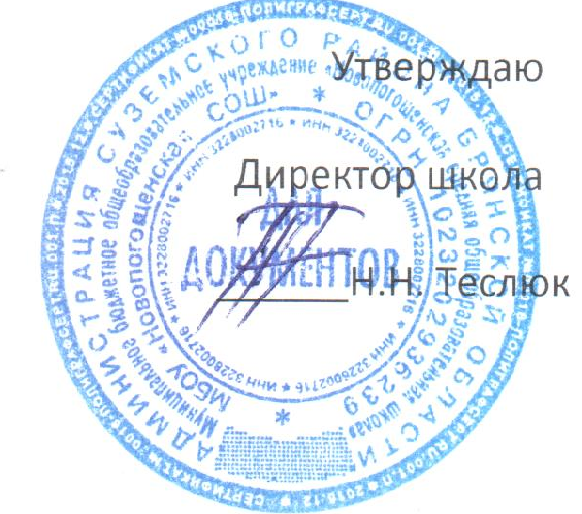 План  работышкольного спортивного  клуба  «Смена»  на  2020 – 2021 уч. год.№МероприятиеСрокиОтветственныйВнутришкольные мероприятия1Заседание совета клуба: утверждение совета клуба, составление плана работы на учебный год, распределение обязанностей. Организация проведения внутришкольного Дня Здоровья.СентябрьОтветственный за ВР, учитель физкультуры2Подготовка и проведение школьных соревнований по подвижным играм («Веселые старты»,пионербол), 3-6 классы.ОктябрьОтветственный за ВР, учитель физкультуры3Первенство школы по пионерболу «Стремительный мяч»(5-7 классы)Осенние каникулыОтветственный за ВР, учитель физкультуры4Соревнование на личное первенство школы по настольному теннису «Белая молния», 5-11 классыОсенние каникулыОтветственный за ВР, учитель физкультуры5Первенство школы по баскетболу «Оранжевый мяч»(7 - 11классы)Подготовка и проведение школьных соревнований по волейболу(8-11 классы)НоябрьОтветственный за ВР, учитель физкультуры6Первенство школы по лыжным гонкам «Открытие лыжного сезона», подготовка и проведение школьных соревнований по лыжным гонкамДекабрьОтветственный за ВР учитель физкультуры7Заседание совета клуба «Смена»: подведение итогов за полугодие; занятия физическими упражнениями и спортивные игры на переменах.ЯнварьОтветственный за ВР, учитель физкультуры8Соревнования «Веселые старты»Зимние каникулыОтветственный за ВР, учитель физкультуры9Соревнования по строевой подготовке «Парад песни и строя»,посвященные  Дню Защитника Отечества, Соревнования «Богатырские потешки»ФевральОтветственный за ВР, учитель физкультуры, классные руководители,вожатая10Подготовка и проведение спортивного праздника «А ну-ка, девушки»,посвященный 8 марта.МартУчитель физической культуры, совет клуба, классные руководители11Спортивное мероприятие «Зимние забавы»Весенние каникулыОтветственный за ВР, учитель физкультуры12Участие в «Президентских состязаниях» и районных  соревнованиях.АпрельОтветственный за ВР, учитель физкультуры13Итоговое заседание клуба «Луч»:подведение итогов года, отчет председателя совета клуба, составление плана на следующий учебный год.МайОтветственный за ВР, учитель физкультурыОрганизационно - педагогическая  работа1Обсуждение и утверждение плана работы на  2019 - 2020 учебный годСентябрьОтветственный за ВР Р, учитель физкультуры2Составление режима работы спортивных секций. Составление плана спортивно-массовых мероприятий на 2020-2021 учебный год.октябрьОтветственный за ВР, учитель физкультуры3Подготовка спортивного зала и площадок. Подготовка команд участников. Подбор судейских бригад. Обеспечение наградного фонда.В течение годаОтветственный за ВР, учитель физкультуры4Оформление стенда клуба.  Оформление текущей документации (таблицы соревнований, поздравления, объявления.        В течение годаОтветственный за ВРУчебно – воспитательная  работа1Участие в общешкольных, классных родительских собраниях. Привлечение родителей для участия в спортивно-массовых мероприятиях в качестве участников, судей и группы поддержки.В течение годаОтветственный за ВР2Организация и проведение спортивно-массовых мероприятий и праздников (согласно плану)В течение годаОтветственный за ВР, учитель физкультурыСпортивно – массовая  работа1Составление и утверждение плана спортивно-массовых мероприятий.ОктябрьОтветственный за ВР, учитель физкультуры2Организация и проведение внутриклубных соревнований и праздниковВ течение годаОтветственный за ВР, учитель физкультуры3Обеспечение участия команд клуба в районных соревнованиях В течение годаОтветственный за ВР, учитель физкультурыКонтроль  и  руководство1Анализ хода выполнения поставленных задач и проведения спортивно-массовых мероприятий  В течение годаОтветственный за ВР2Корректировка работы клубаВ течение годаОтветственный за ВР